	CURRICULUM VITAE	Truong Quang Thanh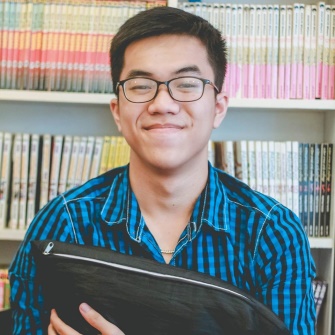 IT OfficerGender:	MaleDate of birth:	8th June 1984Family Status:	MarriedAddress:	123 Hung Vuong, DanangCellphone:	09812345678Email:	quangthanh123@gmail.comWebsite: 	facebook.com/quangthanh123• Improving my knowledge in field of Information Technology.• Improve English communication in the next 1-2 yeards.• Stability and trying to develop in IT fields. Above 5 yearsMajor: ProgramingDa Nang College of Economics2005 - GoodCCNA Certificate at Softech – Danang Software ParkMCSA Certificate at Softech – Danang  Software ParkEnglish - B level certificateMS Office: Excellent
• Team work.• Proactive, decisive, innovative work.• Ability to work independently.• Communication skills, negotiation and convincing customers well.• Can work under high pressure.
Study, reading, communicating, traveling,...Mr. Tran Trong HieuIT Manager -  Royal Lotus Hotel Da Nang – 0123456789 – hieutran@abc.com
I assure that the information provided is true and correct!July, 2017 to PresentRoyal Lotus Hotel Da Nang | IT Officer• Network administration: management and responsibility for Computer, Networking. • Management File Server, Domain Controller, Mail system, Camera.• Control PBX System, Wifi System, Networking.• Setup for new user, training, add or remove access right on File Server. • Deploy policy, softwares to all Computers at Hotel. • Back up all data on a periodic schedule. • Provide helpdesk service and general IT supports to all users in use: Printers, Offices, Mail, Smile PMS ...July, 2012 to Jun, 2017Apollo English Education Viet Nam | IT Officer• Network administration: management and responsibilitNetworking. • Management File Server, Domain Controller, Mail syste• Management Camera, Printer at Centre. Storage and Ba• Setup for new user, trainning and supporting to all new AIMS, Online Report, Teaching softwares.• Provide helpdesk service and general IT supports to all• Maintenance and reportting to IT Manager about statucomputer network company.• Co-ordination with other department, the whole Apollotesting and deploying all Apollo’s new softwares. • Control other devices about Teaching resourses.2008 to July, 2012Yaly Co. Ltd | IT Office• Network administrative.• Setup for new user and provide technical.• Management Data file and windows server 2003.• Controlling VPN networking at 4 branches. • Searching applications and new technologies for the company. • Reportting to Manager about status the computer network company.